Det här avsnittet av I Mörkret Med presenteras i samarbete med Swedavia och textade avsnitt hittar du på vår hemsida imorkretmed.se och det är tack vare vår nya samarbetspartner, Svensk Skrivtolkning.I Mörkret MedVendela Cederholm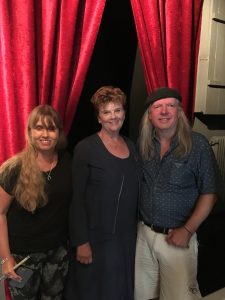 Foto: Anna Bergholtz, Vendela Cederholm och Ulf NordquistIntro
Del 1: Möte med gästen
Pausmusik
Del 2: Samtal med gästenDel 3: Snabbfrågor
Avslut------------------------------------------
Intro
------------------------------------------Ulf: Hej, Vendela! Vendela: Hej!Ulf: Välkommen till Svartklubben.Vendela: Tack så mycket.Ulf: Ulf heter jag.Vendela: Trevligt.Ulf: Men du, välkommen in. Har du vart på någon sån här slags mörkerrestaurang förut?Vendela: Nej, aldrig.Ulf: Nej! Nej, nej, nej, inget sånt.Vendela: Men jag har hört talas om det så det ska bli väldigt spännande.Ulf: Det är trevligt att ha dig här!--Vinjett-- ------------------------------------------
Intro
------------------------------------------Anna: Välkommen till I Mörkret Med: podden som spelas in i totalt mörker. Jag heter Anna Bergholtz. Innan vi rullar igång dagens avsnitt vill jag tacka alla er som lyssnar på oss och för att inte missat något avsnitt av I Mörkret Med vill vi tipsa er om att prenumerera på podden i en podcastapp i mobilen eller paddan. Nu till dagens gäst: en kvinna som först arbetade i 30 år som speciallärare innan hon bestämde sig för att satsa på sitt kall. I dag är hon en av Sveriges mest kända medium och kanske har du sett henne i TV-programmet Det Okända. Det här är ett avsnitt som berör existentiella frågor. Vi pratar om vad som kan tänkas hända efter döden, om arbetet som medium, om hur en seans går till och du får också tips om vad du själv kan göra om du drabbas av ovälkomna påhälsningar från andra sidan. Ett superspännande avsnitt med andra ord, där jag dessutom blir något överrumplad eftersom det är första gången som en gäst bett att få känna på mitt ansikte. Som vanligt bjuder Ulf Nordquist på livemusik. Ljudtekniker är Jan Dahlqvist. En vanlig tant med ett ovanligt jobb. Det här är I Mörkret Med VD för skolan Academy for Inner Potential och medium Vendela Cederholm.------------------------------------------
Möte med gästen
------------------------------------------Ulf: Nu ska vi ta oss in tycker jag.Vendela: (skrattar) Vad läskigt.Ulf: (skrattar) Vad tycker du är läskigt för nåt?Vendela: Ja, du får leda mig.Ulf: Ja, det är självklart! Du får gärna låna en arm där så vandrar vi. Här har vi då byggt som en sluss och det är liksom en gång. Egentligen är det bara en rak gång men så har vi gjort en sväng i början och en sväng i slutet för att hindra ljuset…Vendela: För att det ska bli lite läbbigare eller?Ulf: Nej, för att vi ska spara ljuset här ute.Vendela: Jag förstår. Hur mycket ser du då?Ulf: Absolut ingenting.Vendela: Jaså, du är helt?Ulf: Ja. Nu kliver du in i min värld.Vendela: Ja. Vad bra att du går så sakta.Ulf: Ja, jag försöker följa ditt tempo.Vendela: (skrattar) Tack för det.Ulf: Och vips så är vi inne i mörka rummet och matsalen.Vendela: Ja, det är becksvart.Ulf: (skrattar) Ja. Men det är ju själva idén, du vet.Vendela: Ingen…Anna: Hej, hej!Vendela: Här är någon, tydligen. (skrattar)Ulf: Ska vi svänga in runt ett bord här så att du ska få en stol att sitta på.Vendela: Okej.Anna: Hej, Vendela.Vendela: Hej! Är du här någonstans?Anna: Välkommen. Nu är jag framför dig. Nu ska vi se, om du lägger… Där var du!Vendela: (skrattar) Hej!Anna: Välkommen!Vendela: Tack. Nu skulle jag vilja göra sådär som man ser på TV, jag skulle vilja känna på ditt ansikte bara för att se hur du ser ut.Anna: Gud, det har aldrig någon gjort på mig!Vendela: Du kanske gör det på andra människor?Anna: Nej, jag gör inte det. Gör du det, Ulf? Nu försvann han.Vendela: Han har försvunnit.Anna: Har du sett att någon gör det på TV?Vendela: Ja, att man gör det, folk som inte ser. Känner på varandra. Har du din hand?Anna: Där är handen.Vendela: Kan du föra mig till ditt ansikte? (skrattar)Anna: Då ska vi se. Nu har jag mikrofon… Här är mitt ansikte. Där. Nu har jag lurar på mig, jag tar av dem så länge. Så, där. Vendela: Där, och gulle dig! (skrattar) Här i alla fall känner jag mjukt och fint hår, en intelligent panna, liten söt, rak näsa, fin liten mun. Du är jättesöt, tack för att jag fick titta med fingrarna! (skrattar)Anna: Men vad intressant, för att det där är en sån där klassisk fråga man kan få som blind, om vi känner på ansikten.Vendela: Jaha? Det är sån uppfattning man får på nåt sätt. Vad kan det komma ifrån? TV (skrattar)Anna: Ja, jag tror det, och vad jag vet känner jag ingen som känner på ansikten. Vi får väl fråga Ulf sen.Vendela: Dig har jag ju sett, jag behöver inte känna på dig. (skrattar)Ulf: Nej, jag känner inte heller på folks ansikten eller känner på folk sådär.Vendela: Nej. Det kändes ju lite oförskämt att fråga om jag får känna, men det känns som att man får liksom någon slags kontakt.Ulf: Jag ska säga att det händer faktiskt dock i restaurangen här när vi har öppet, att folk känner på varandra. För mig, som har blivit blind, så tänker jag att till början var det lite så att jag ville att mina sinnen som kopplades på och som skulle ersätta synen, att de skulle ge mig samma bild som jag såg. Att det fanns en vilja av att liksom veta samma saker som jag visste förut, alltså innan jag kom fram till att Det är ganska bra att veta sånt som jag vet eftersom jag inte ser, istället för att veta sånt som jag egentligen inte vet.Vendela: Ja, det ligger nog massor i det, för jag är ju van att se och är en sån människa som tar in mycket via synen och har man då förlorat synen och är en synmänniska då tror jag att det måste vara lite knepigt. Det vet ju inte jag, men det kanske ni vet.Anna: Jag målar upp bilder av hur folk ser ut, men jag tror inte det är så viktigt att veta om det är den sanna bilden.Vendela: Har du sett Beyonce? Ungefär så ser jag ut. (skrattar)Anna: (skrattar) Ja, precis!Vendela: Birgit Bardót eller?Anna: Ja, precis!Ulf: Då vet vi.Anna: Så brukar min sambo säga, ”du vet att jag är en korsning mellan Brad Pitt och Patrick Swayze?”Vendela: Ja, exakt! (skrattar)Anna: Men han har jag ju känt på i och för sig, så jag tror inte det. Beskriv hur du ser ut, Vendela.Vendela: Ja du, jag ser ut som en vanlig tant kan man väl säga. (skrattar) Jag är lite kraftig, lite drygt 170, hyfsat välproportionerad. Jag har kort, brunt hår, lite lockigt. Jag har gråblå ögon, lite större näsa än vad du har.Anna: Ja, jag har ganska liten tror jag.Vendela: Ja, det kändes så i alla fall. Jag tror att jag ser ganska alldaglig ut.Anna: Nu har du berättat lite om hur du ser ut, men vem är du?Vendela: Jag är en vanlig tant med ett ovanligt jobb brukar jag säga ibland. Jag arbetar som medium och det betyder att jag förmedlar kontaktar med nära och kära som har lämnat jordelivet så gott jag kan. Det är mitt hopp och min tro att det finns möjligheter och det hoppet och tron brukar jag ju dela med de jag träffar då i olika sammanhang, som kommer på seanser. Så utbildar jag nya medier, eftersom att det finns ett stort behov. Så det gör jag tillsammans med mina två kollegor. Här på Söder har vi vår skola.Anna: När trivs du som fisken i vattnet?Vendela: Det är faktiskt när jag håller seanser. Det är så underbart att få vara i det vattnet.Anna: Vad är det som är underbart med det?Vendela: Det är så fantastiskt att få stå som en mellanhand mellan all den kärlek som finns på andra sidan, den är ju inte ämnad direkt för mig men jag får vidarebefordra den till någons släkting/vän/bekant, och att då befinna sig i det flödet är fantastiskt; att få känna av den underbara kärleken som finns.Anna: Vad gör dig rädd?Vendela: Rädd… Alltså det klart att jag tycker att det kan vara otäckt att vara på en hög höjd eller jag blir rädd om en bil kör farande i full fart mot mig, eller någon hund som kommer och visar tänderna, men det är liksom fullt naturligt att man blir skrämd av någonting eller rädd för något sånt. Men jag har inga rädslor så, jag är inte rädd.Anna: För jag tänker många människor säger ju att de är rädda för döden.Vendela: Men det är jag inte. Av naturliga skäl så är jag inte rädd för döden. Däremot så kan jag ju ha en tanke om att det som kommer innan kan vara svårt och smärtsamt, kanske.Anna: Du tänker om du skulle bli sjuk och så eller hur menar du?Vendela: Ja, lida eller bli helt borta, bli förändrad i personligheten och plötsligt bli en elak och besvärlig patient som skriker och bråkar, såna där saker. Men själva döden är jag inte rädd för.Anna: Vi ska prata lite mer om det här alldeles strax, om livet efter döden och vad du har för tankar och tro kring det. Men vi backar tillbaks i tiden, hur var din uppväxt?Vendela: Ja, min första barndom, där jag är född, var på Lidingö där min farfar köpte en gård för länge sen. Den här gården blev omgjord till en massa villatomter, det skulle bli något så fashionabelt som kallas för villastad, utav hans gård. Så mina farbröder fick varsin tomt och min pappa fick en då också, förstås. Så växte jag upp där med pappa, mamma, farbröder, fastrar och farmor. Sen skiljer sig mina föräldrar och sen flyttade jag tillsammans med min mamma och mina syskon lite grann runt. Bodde bland annat i Malmö och sen kom jag till Sörmland och där har jag tillbringat resten av mitt liv kan man säga. Pappa var akademiker och mamma var sjuksköterska.Anna: Minns du vad du hade för drömmar som barn?Vendela: Så småningom så tänkte jag att jag måste bli något där man hjälper folk. Du förstår, det här var på slutet på 60-talet, då skulle man göra det. Då handlade det inte om att man skulle bli rik och berömd utan då ville man göra en insats och förändra samhället eller vara till nytta, såna saker. Det var viktigt då.Anna: Vad ville du göra då?Vendela: Nej men jag hade några yrken och de var kurator, psykolog, präst eller lärare. Idag händer det ibland att jag gör såna där, det finns ju test där man ser ”vad ska du bli”, jag tänker jag gör ett och ser. Det kommer alltid upp någon av de där.Anna: Det finns kanske inte ens medium som alternativ?Vendela: Nej, det finns inte med i Arbetsförmedlingens tester. Det slutade med att jag började på bank, faktiskt, ett år. Så jobbade jag där men jag trivdes inte så jag sökte till Lärarhögskolan och så blev jag lärare. Jag är då speciallärare, det kom jag fram till ganska snabbt efter den vanliga lärarexamen.Anna: Men sedan mitten av 90-talet så har du jobbat då som medium?Vendela: Mm, där någonstans startade jag mitt företag.Anna: Hur kom du in på det andliga?Vendela: Antingen kan man tänka att det bara var en slump eller också kan man tänka att det fanns någon slags mening. Jag vet inte, men jag kom på en kurs som jag inte förstod skulle handla om någonting sånt. Det handlade om mer medvetenhet i vardagen eller någonting sånt. Så där var det en dam som arbetar som medium som ledde den kursen. Hon kom från England. Jag tyckte det var jättespännande för jag tänkte att äntligen är det någonstans där de inte slutar när det blir som mest spännande. Alla andra utbildningar har gått på att just när det börjar bli spännande, då tog det slut. Men här så gick man lite vidare, utöver de här gränserna, och då började jag tycka att det var spännande.Anna: Men har du känt tidigare i livet att du har… För jag antar att man har någon slags talang, eller känsla att det har hänt saker.Vendela: Det kan jag nog mest förstå i efterhand. När jag tittar tillbaka på min barndom så kan jag förstå att det fanns som en begåvning eller en talang där. Vem upptäcker en sån talang? Hade jag vart musikalisk hade förmodligen mina föräldrar propsat på att jag skulle lära mig spela piano eller någonting. Det är fortfarande så att det är ingen talang eller begåvning som man uppmuntrar, det är ingenting man ens kanske lägger märke till. Många har jag ju hört berätta om att de har berättat när de var barn om sina tankar och funderingar och då har de bara blivit nedtystade eller skickade till psykolog. Man kan behandla barn ganska gruvligt illa för att de har egentligen en andlig eller en medial begåvning.Anna: Vad har du för minnen från din barndom då, som du har förstått nu i vuxen ålder?Vendela: Det är lite sånt där att jag börjar förstå varför jag tyckte om att vara ensam ibland och att jag hade mycket fantasier och en del kanske inte var bara fantasier. Jag pratade för mig själv, som jag tyckte då, tyckte att jag fick bra svar. Det tråkiga med mig, förstår du, jag har ingen stor, fantastisk berättelse om hur det här gick till och så. En del har ju det, ”jag mötte en man på stranden och sen…”, jag har inte det utan det här var en lång process och den skedde ganska lugnt och stillsamt.Anna: Jag tror att Ulf kanske kan komma in med lite ätbart och drickbart.(Ljud av glas som klinkar)Ulf: Då får du ett glas, en flaska, och en öppnare.Vendela: Öppnare?Ulf: Och då kan jag säga direkt till dig att det är den metalliska sidan du ska liksom…Vendela: Jaha, där ja. Tack. Och där är flaskan och där är glaset. Så nu är det meningen att jag ska öppna det här?Anna: (skrattar) Ja!Vendela: Det ska vi väl ordna.(Ljud av kapsyl som öppnas)Anna: Hur går det Vendela?Vendela: Det går bra!Anna: Fick du upp den eller?Vendela: Ja. Nu handlar det bara om att kunna hälla här.(Ljud av porlande mineralvatten)Anna: Det låter bra! Låter som att det hamnar i glaset.Vendela: Ja, jag tror det. Det var ett stort glas, tydligen.Anna: (skrattar) Ja, finns det någon tanke med det, Ulf?Ulf: Ja, glaset ska räcka till. Det finns en tanke med det.Vendela: Ja det gjorde det också. Ni har tänkt.Ulf: Det händer. Vendela?Vendela: Oj.Ulf: Jag tänkte ge dig två skålar här också som jag ställer in här framför dig sådär.Vendela: Tack, så bra service! Ska jag smaka på det här?Anna: Ja!Vendela: Vad kul. Jag börjar med den vänstra skålen sett ifrån mig då.Anna: Det kan du göra.Vendela: Jag är vänsterhänt, förresten.Anna: Ja, du är det?Vendela: Ja, det var saltlakrits.Anna: Det kände du snabbt!Vendela: Då kommer vi till den andra skålen då. Det är också några ”segamoja”. De var sura!Anna: Det var surt, ja. Kändes det surare eller saltare nu? Alltså jag tänker när man inte ser vad det är och är beredd på det.Vendela: Det kan nog vara så att det blir som starkare sinnesförnimmelser. Som jag sa har jag ju jobbat som speciallärare, så då fick man ju lite insyn. Inte med synskadade, men man fick ju lära sig lite grann kring det problemet i alla fall. Det kommer jag ihåg nu när jag skulle hälla upp vatten från flaskan, att man skulle sätta ner fingret lite på kanten, för då känner man när glaset är fullt. Så jag gjorde det nu för plötsligt dök det upp ”det här har jag ju hört hur man ska göra”.Anna: Gud, vad bra. (skrattar) Hur länge jobbade du som speciallärare?Vendela: Ja, jättelång tid. Trettio år, kanske?Anna: Men hur var det beslutet att ta då? Att du skulle lämna…Vendela: Det blev ett successivt, för det började ju på fritiden och sen blev det mer och mer av min tid som gick åt till mediumskapet, och till slut blev det så mycket så jag kände att jag måste ta ett val. ”Det här går inte, jag kommer att bränna ut mig annars, jag kan inte engagera mig så mycket på två ställen”, så då tog jag faktiskt det här beslutet för jag upplevde det som ett kall, kan jag säga.Anna: Vad tror du då händer efter att vi lämnar jordelivet?Vendela: Ja, det vet inte jag. Det vet ingen annan heller, för vi har ju inte varit döda. Min tro är ju att det kan vara möjligt att det faktiskt är nära och kära som är döda som kommunicerar på något sätt med oss. Det kan man inte heller säga exakt att man vet, eller hur? Man kan bara dra slutsatsen och så får man ha en livsåskådning som innefattar det.Anna: Men är inte du övertygad om att det är så? Vendela: Jo, jag är förhållandevis övertygad, men jag kan ju inte säga att jag vet. Men jag är övertygad i så mån så att jag tycker att jag kan ställa mig framför folk och framföra hälsningar från nära och kära. Och för att våga göra det, för mig har det krävt väldigt stark inre övertygelse att det faktiskt skulle kunna vara så. Men jag säger fortfarande inte att det är så, för det vet vi inte. Det som jag uppfattar från släktingar och vänner och bekanta på andra sidan är ju att de har det bra, att de trivs med tillvaron, att de inte svävar omkring på några moln, att de inte har tråkigt, att de följer och ser vad som händer med dem de älskar och tycker om och det verkar vara frivilligt, tack och lov.Anna: Men har alla det bra då? Man pratar ju om helvetet och…Vendela: Vi kommer ju in här på livsåskådningar och trosuppfattning helt enkelt, för det här är ju ingenting som jag kan sitta och säga att jag vet. Det kommer bara från min tro och jag tror inte på helvetet, absolut inte. Jag tror på nåd, jag tror på kärleken som segrar, jag tror på ett evigt liv.Anna: Men betyder det då om man har gjort något ont här på jorden, att man ändå får nåd och kärlek sen?Vendela: Jag tror det.Anna: När du bestämde dig för att bli medium på heltid, hur var reaktioner från människor runt omkring dig?Vendela: De var inte så förvånade, de hade ju redan hört lite grann om vad jag arbetade med vid sidan om så det var ingen större förvåning.Anna: Hur blir man medium? Kan vem som helst bli det?Vendela: Jag tror att man kan tänka på ungefär samma sätt ”kan vem som helst bli sångerska eller konstnär?” Nej, kanske inte. Men alla kan utveckla sin talang. Även om du tycker att du inte har någon sångröst så kan du ändå med bra lärare och mycket träning bli hyfsat bra på att sjunga, men du kanske aldrig kommer riktigt till operasångare/sångerska, men du kan alltid utvecklas och du vet inte förrän du har prövat.Anna: Det kan väl vara ganska läskigt då, jag tänker om man har upplevt saker och ting, att bli kontaktad från andra sidan.Vendela: För mig som medium menar du?Anna: Ja.Vendela: Nej, det är absolut inte läskigt. Jag känner en stor vördnad och glädje och det är fantastiskt att få försöka förmedla någonting. Det tror jag beror på att det gick så lugnt och sansat, allt för mig. Men många har ju upplevt sånt, de har funderat ”vad är det här, hjälp, är det konstigt, är det farligt, vad handlar det om” och så. Allt som man inte vet någonting om är ju ofta lite läskigt, precis som för mig att komma här. Det är alldeles mörkt, det är klart att det är lite läskigt för att jag inte vet något om det. Det är okänt för mig. Men får jag då någon som du till exempel, din kollega här, som leder mig så snällt och talar om och gör mig trygg och hjälper mig att klara av situationen så rätt vad det är så är jag inte rädd längre. Kunskap skingrar ju jättemycket rädsla. Anna: Jag ska ta en godisbit jag med. Jag ser någon skål här, tror jag. Känner jag det där?Vendela: Ja, där har du den.Anna: Är det de salta?Vendela: Mm, vill du ha dem eller vill du ha…Anna: Jag gillar salt.Vendela: Då tar jag också en salt då.Anna: Vad gillar du då, surt eller salt?Vendela: Jag gillar choklad.Anna: Jag som stod och funderade på det igår, det var ju synd. Någon av gästerna har fått det tidigare, olika chokladsorter.Vendela: Lyckliga dem!Anna: Ja, gud, synd att jag inte har choklad här i bakfickan. Hur ser en vanlig arbetsdag ut för dig?Vendela: Om jag ska ha en seans, då tittar jag kanske lite grann på posten för att se att det inte är någon avbokning eller något sånt. Då ägnar jag mig åt att förbereda, jag brukar både be och meditera och jag kanske läser något som känns uppbyggligt för mig och jag ser till att jag är pigg inför seansen så jag mår så bra jag kan.Anna: Mm.Vendela: Om de inte var så sega… Jag tar en till i alla fall (skrattar)Anna: (skrattar) ät på…Vendela: Det brukar oftast vara någon som har anordnat, som har bjudit in mig. Så ibland har jag rest dit innan och så får jag kanske någon timme att ta det lite lugnt och så. Vänta. (skrattar) Jo, det är jätteolika vad det är för slags lokaler. Det vet man aldrig riktigt, vad man kommer till. Men det brukar alltid vara arrangerat som ett vanligt föredrag. Så folk sitter i rader och jag står framför och pratar. Konstigare än så är det inte. Jag börjar med att berätta hur det går till och jag brukar börja med någon kort dikt eller någonting annat som jag läser som ger en fin start som skapar lite gemenskap. En rätt stämning, då. Så brukar jag berätta att jag blundar lite grann ibland och det gör jag för att jag ska kunna koncentrera mig och att jag försöker tala med rätt personer så gott jag kan. Och sen börjar själva seansen och jag vänder mig till någon och berättar vad jag kan uppfatta, vad jag får för kommunikation.Anna: Kommer det som meddelanden, alltså hur funkar det?Vendela: Det är med de inre sinnena, så det handlar inte om att jag hör med öronen eller ser med ögonen, utan det är med de inre sinnena. Inre hörsel, inre seende, det kan vara doft, en slags inre doft, känslor och känsel som jag då försöker översätta i ord. Så allt som jag överhuvudtaget kan uppfatta försöker jag beskriva i ord så gott jag kan. Sen så hoppas man att man kan förstå varandra. Så fortsätter det så. Ibland så uppmuntrar de en lite från andra sidan, säger ”vi gör om det här lite, vi försöker på ett lite annat sätt så kanske du förstår vad det är jag vill säga” och ibland säger de ”nej, nu har du kommit fel, vi måste ta det rätt” (skrattar). Oftast är de väldigt vänliga och uppmuntrande på andra sidan och försöker för att vi ska få en bra kontakt så att de får fram det de vill till sin make/maka/son/dotter/barnbarn eller vad det kan vara.Anna: Kan du få dåliga meddelanden, alltså saker och ting som inte är så bra, som man inte vill föra vidare?Vendela: De kommer för kärlek, i kärlek och med kärlek och det de säger är avsett att hjälpa dig i vardagen. Ge dig styrka, ge dig kraft, pusha på dig, ge dig ett råd och vad det nu kan vara. De vet om alltid att vi är många, så de tar inte upp saker som inte är lämpliga och de tränger sig inte på någon som inte vill. Så sitter du där och är med och tänker ”jag vill i alla fall vara med i det här, men jag vill inte att någon ska prata med mig, ingen farmor får komma till mig” så kan du vara lugn, då kommer de inte. Det handlar bara om kärlek och omtanke, glädje och värme. Det betyder ju inte att de inte kan vara lite bestämda ibland. ”Du håller på att bli sjuk, sluta jobba så mycket” är rätt så vanligt.Anna: Kan du känna någonting här nu när vi sitter här?:::: ANNONS ::::Anna: Nu till Arlanda för att möta vår samarbetspartner Swedavia och ledsagare Håkan Sevegran.Anna: Ska jag ta din arm då?Håkan: Vilken sida vill du gå på? Den? Det blir bra, då kör vi det.Anna: Ja, perfekt, jag har käppen i höger.Håkan: Ja, vad bra. Så, nu står vi i kön här till säkerhetskontrollen. Då är det ju en del lådor som måste upp på bandet, vi har ett par, tre framför oss. De här lådorna ska ju sen fyllas då med lite tillbehör, resenärens väskor, ryggsäckar, käppar eller vad man nu har.Anna: Jag brukar inte kunna gå igenom med min vita käpp för då piper den.Håkan: Korrekt. Den måste du lägga på bandet också så att den går igenom röntgen precis som alla andra saker. Alla lösa detaljer får ju ligga kvar i väskan, självklart, men en padda, en dator och telefon måste upp och läggas separat. Jackor och bälten kan ibland behövas tas av också. Anna: Varför måste man ta upp sin dator?Håkan: Av säkerhetsskäl, för att röntgen kan inte se igenom datorn, så det kan ligga någonting under. Då kan man på det sättet säkerställa att det är bara datorn och ingenting annat.Anna: Ni springer igenom ganska många gånger här om dagen, va?Håkan: Ja, jag går igenom här minst 15-20 gånger varje dag, beroende på hur många uppdrag man har, självklart. Någonstans där så blir det väldigt mycket promenader.Anna: Har du koll på hur många steg du går om dagen?Håkan: Ja, jag har ganska bra koll på det för jag har en stegräknare i telefonen.Anna: Ja, hur mycket brukar du gå då?Håkan: Någonstans mellan 16-17 tusen är väl ett genomsnitt om jag slår upp det på en vecka eller så.Anna: Det är bra!Håkan: Nu behöver vi lägga ner lite grejer i en låda här, så vi börjar med din rygga då.Flygplatskontrollant: Ingen mat eller iPad eller flytande där inne?Anna: Ska jag lägga den här också?Flygplatskontrollant: Ja, lägg den här.Anna: Nu är det inspelning på den, den får väl åka igenom där då.Håkan: Ja, på röntgen där.Anna: (skrattar) Ja, precis.Håkan: Så då, då går du och jag igenom här.:::: ANNONS ::::Vendela: Just nu så är jag inte inställd på att känna någonting här och därför så gör jag inte det. Jag arbetar bara när det är avsett att jag ska arbeta.Anna: Men tror du att du skulle kunna få kontakt med andra sidan även när det är mörkt, i mörkret?Vendela: Det tror jag inte är det minsta problem. Det har ingenting med mörker eller ljus. Men många tror att det måste vara mörkt, det finns ju massa skräckfilmer och sånt där som lägger upp så man tror att det måste vara mörkt och så. Absolut inte.Anna: Ja, precis, anden i glaset… Känner du till något medium som är blind, som inte ser någonting?Vendela: Nej, det gör jag inte. Men det finns också mycket skrock och sådär och vidskepelse kring att om du är blind då har du den här gåvan. De blinda kan se på ett annat sätt och de har kontakt med något okänt och så, det tror jag ju inte. Däremot att man stärker sina vanliga sinnen, de andra då, det tror jag.Anna: Ja men det tror jag. Jag kan ju känna när jag går här på Söder, då vet jag ungefär var jag är för att där är någon fiskaffär som luktar väldigt mycket fisk.Vendela: Också kanske man kan bli mer uppmärksam på den typen av energi som kanske finns runt ett träd som man kan känna av, eller kring en människa.Anna: Jag tycker själv det, att jag har blivit bättre på att känna in. Om jag kommer in i ett rum, stämningen, om jag möter en människa, jag kan ganska snabbt höra på den människan om den är glad, ledsen.Vendela: Det är jätteintressant.Anna: Ja, och jag har en upplevelse. Jag hade en god vän som gick bort, det är många år sedan nu, han var 29 år gammal och vi var ganska nära varandra. Vi hade vid nåt tillfälle gjort ett projekt ihop där vi hade tagit fotografier och ibland när jag är ute och föreläser så visar jag de här bilderna. Vid ett tillfälle så skulle jag ta ut de här fotografierna inför en föreläsning, jag hade dem i en kartong under min säng och jag tänkte inte på honom just då, men när jag drar ut den där kartongen, då bara rycker jag till för då känns det som att det är någon bredvid mig.Vendela: Vad underbart.Anna: Och det är ett sånt tillfälle som jag har tänkt ”Nej men han var nog där, det var nog någonting.”Vendela: Ja, så skulle jag välja att tolka det. Det är ett jättefint exempel därför att det var inte så att du liksom hade gått och funderat på honom och undrat ”hur har han det och kan man få kontakt med honom” utan du satt i ett helt annat ärende och skulle förbereda dig och så fick du bara den här ”huxflux-känslan”. Det är en äkta känsla av närvaro.Anna: Ja. Varför tror du att jag upplevde det då liksom?Vendela: Därför att han var där. Så tänker jag. Och kanske ville stötta dig i det här, det är ändå alltid lite läskigt att hålla föredrag.Anna: Juste, och det var ganska i början av min föreläsarkarriär med. Men om man vill utveckla sin andliga sida då? Vad har du för tips?Vendela: Jag tror att det är ganska bra att vara i en grupp med någon som har lite erfarenhet som kan leda en. Någon som man litar på och känner sig trygg med. Man mediterar och man gör övningar, hjälper varandra och provar. För den tanke som alla har är ju det här ”tänk om jag hittar på, tänk om jag inbillar mig, och vad ska hända nu, ska jag bli helt tokig, måste jag bli nunna och såhär religiös fanatiker på något sätt eller”. När man i lugn och ro och i ett tryggt sammanhang får prova så kan man själv börja förstå hur det fungerar.Anna: Hur många kan försörja sig som medier?Vendela: Det har jag ingen aning om.Anna: Jag tänker du är en av dem som ändå är mest känd i Sverige, och det mycket via Det Okända, TV-programmet.Vendela: Ja, precis.Anna: Hur kommer det sig att du börjar jobba med TV-programmet Det Okända?Vendela: Först sa jag nej för att jag tyckte att man kanske bara blir förknippad med spöken och läskiga saker och det är ju inte det jag arbetar med. Så jag sa nej, men sen sa faktiskt min man ”hörru du, om du vill få ut ditt budskap, då tycker jag att du ska vara med i TV”. Så tänkte jag på vad han sa, ”ja men det ligger ju någonting i det”. Så då sa jag ja och sen dess har jag sagt ja.Anna: Hur länge har du varit med i Det Okända?Vendela: Ja, du. Jag vet inte, det är nog mer än tio år.Anna: Hur mycket får du reda på innan du ska…Vendela: Ingenting.Anna: Ingenting?Vendela: Nej. Jag får någon ort som jag ska åka till och man brukar träffas vid någon station eller något annat ställe. Så jag vet aldrig någonting. Det är ju väldigt bra program, väldigt ärligt och jag känner mig väldigt trygg att arbeta med Caroline Giertz och de andra kollegorna där. Och de visar en rättvisande bild av arbetet, de tar med både missar och det man gör lite tokigt, och det som har varit bättre.Anna: Men hur skulle du annars beskriva medias bild av medier och det andliga och så?Vendela: Dels finns det den här bilden av att det är någonting otäckt och farligt, förbjudet och konstigt och att vi som arbetar med det är några märkliga charlataner av nåt slag. Och sen finns det ju den andra ändpunkten på skalan, och det är att vi är några slags halvgudar och magiska personer som kan göra människors liv till toppen. Sen finns det den något mer mittemellan bilden där, att vi är människor som delar med oss av de talanger vi har och vi har utvecklat och kämpat för att göra det. Men det har förändrats tack vare, tror jag faktiskt, Caroline Giertz ivriga och ihärdiga strävan att få göra det här programmet därför det har gjort att folk inte alls tycker att det är så konstigt längre, som de gjorde förr. Det har blivit nästan normalt, du kan se på TV, rätt vad det är så säger någon idrottsstjärna ”det var mitt medium, jag fick ett råd från farfar” eller ”jag brukar gå till mitt medium”. Det är hela tiden. Det är väldigt mycket mer accepterat och normalt. Så det är en helt annan inställning.Anna: Jag ska be Ulf komma in.------------------------------------------
Pausmusik
------------------------------------------(Gitarrspel och sång)Vi har alla våra vägar, våra livTill morgondan, åhDet är längtansfullt, hörrni, och det går upp och nerPå flera plan, åhHåll din inre syn intaktLyss till det som själen har sagtDet sanna ses med hjärtatVar du än går hänLeder vägen hemDär inga gränser stängerSe mig som jag ärSe med hjärtatÅh, se med hjärtatFörändringsvinden blåser i var människobyDen är här och nu, åhSå rusta dig med ödmjukhet och en vidgad vyFör då växer du, åhHåll din inre syn intaktLyss till det som själen har sagtDet sanna ses med hjärtatVar du än går hänLeder vägen hemDär inga gränser stängerSe mig som jag ärSe med hjärtatÅh, se med hjärtatSe med hjärtatSe med hjärtatÅh, se med hjärtat------------------------------------------
Samtal med gästen
------------------------------------------(applåder)Anna: Ja, se med hjärtat.Vendela: Jättefin text, tack så mycket.Anna: Ja, vad tänker du Vendela?Vendela: Ja, jag tänker att det är det man ska göra. Inte bedöma efter andra yttre.Ulf: Nej, jag kände att det här var en given låt att sjunga nu när jag hörde dig prata.Vendela: Ja det var det, jättefint. Tack för den.Anna: Jag bara tänkte, Ulf, du har ju förlorat din stora kärlek. Har du upplevt någon gång, nåt andligt, att du fått någon kontakt med Marie då?Ulf: Nej, det kan jag faktiskt inte säga att jag har gjort. Fast i en helt annan situation, när min mamma hade gått bort, så henne kände jag däremot en väldigt tydlig närvaro av i mitt eget kök. Jag bara kände att nu är hon här hos mig. Men vad det gäller med Marie så har hon inte uppenbarat sig på det sättet.Vendela: Har du drömt om henne?Ulf: Ja, hon finns med i drömmar väldigt ofta.Vendela: Ibland kan man ju också se det som ett tecken på närvaro. Det brukar vara lite skillnad på vilken typ av dröm det är. Dels är det den här drömmen där man liksom kommer på ”nej men jag drömmer ju bara, visst ja, hon är ju inte här längre” och så det som har vart innan där, det kan vara en liten hälsning, för medvetandetillståndet förändras ju lite någonstans där mellan sömn och medvetslöshet och man kan hamna in i det tillståndet så att de kan nå oss.Ulf: Vi levde och bodde ihop så länge så att jag kan också känna att det är som att jag kan fråga henne saker för att jag får hennes svar. Jag vet vad hon skulle tänka i den här frågan eller tycka om den här saken när jag liksom tar till att fråga henne.Vendela: Och ibland kanske det kommer tankar som du inte hade tänkt ut att såhär skulle Marie svara, utan ibland kanske det bara kommer ändå. Det är då man kan tänka, om man väljer det, så kan man tolka det som en liten hälsning och ett budskap. Jag tycker att varför kan man inte välja det, man kan väl lika gärna tänka så och bejaka, ”vad fint, Marie, jag tror att du är här, jag är jätteglad för det.” Och så går du på seans och så säger mediet att Marie säger såhär: ”Nej, du ska inte tro hela tiden att du vet vad jag ska säga. Jag har andra uppfattningar” (skrattar) Nu skämta jag, det hoppas jag att du förstår.Anna: Kan man alltid få kontakt om man nu känner att man vill få kontakt med någon nära som har gått bort?Vendela: Nej, det kan man ju inte.Anna: Och varför inte det? Vendela: Jag tror, tack och lov, på fri vilja även efter döden. Det är en ömsesidig kommunikation som alla andra kommunikationer, så det måste finnas någon slags önskan från din anförvant, en släkting/vän/bekant och en önskan från dig och ibland behövs det någon medhjälpare som till exempel ett medium då. Och det måste klicka, alltihopa.Anna: För jag tänker i Det Okända, där är det ju situationer när folk upplever ganska jobbiga situationer. Varför uppstår det då?Vendela: Jag tror att många gånger så är det rädslan som spär på också det man upplever farligt. Det som kanske är ämnat som en smekning eller en klapp tolkas som någonting mycket värre. Sen ska vi inte glömma bort att vi har ju egna förmågor också, så vi kan ju skapa mycket själva, med våra egna energier. Man kan skapa en stämning som blir åt det ena eller andra hållet och skrämma upp sig själv ännu mer. Så väldigt mycket tror jag bottnar i det och upplevelser som man inte vet hur man ska tolka.Anna: Men det finns ju många som är skeptiska. Hur hanterar du det som jobbar med det här?Vendela: Det är inget problem. Var och en har ju rätt att ha sin egen livsåskådning och trosuppfattning och det är ingen önskan jag har att omvända någon på något sätt. Jag är inte ute i de ärendena alls.Anna: Jag tänker om man väljer att gå då till ett medium, hur kan man veta att den personen inte bara hittar på?Vendela: Endast du som sitter hos mediet kan avgöra det, för du kan lyssna och du kan höra ”är det här sånt som jag förstår, som jag känner igen, som har någon betydelse för mig, som kan hjälpa mig på nåt sätt eller vägleda mig, eller ge mig tröst”, eller vad det nu kan vara. Det är bara du själv som kan avgöra det. Men om man ska söka upp ett medium så tror jag att det är väldigt bra om man hör med några bekanta och får någon rekommendation. Sen är det inte samma sak som att gå till en spådam heller.Anna: Nej, vad är skillnaden?Vendela: Jag vet inte, jag ska inte säga det rakt ut så för det kanske inte alla spådamer heller tänker, men att det då finns en framtid som är utstakad, som är absolut och att den kan man se. I min värld så är inte framtiden utstakad så men man kanske kan se prognosen, man kan se möjligheter. Lite grann som väderleksprognosen.Anna: Du ska få en liten sak av mig, Vendela.Vendela: Jaha?Anna: Se om du ska kunna gissa vad det här är. Så det här är en liten present, bara en liten sak. Där är du. Vi känner om du kan känna vad det är för någonting.Vendela: (skrattar) En reflex!Anna: Ser du det till och med?Vendela: Nej, men jag känner det.Anna: Ja, du känner det?Vendela: Ja, ja, jag känner igen den.Anna: För jag vart lite såhär ”undra om den kommer reflektera härinne”, men tydligen så ska den inte göra det.Vendela: Nej, det finns inget som den kan reflektera på.Anna: Och vad är det för någonting?Vendela: Ja, det…Anna: En form.Vendela: Det är ett litet spöke.Anna: Ja! (skrattar) Jag tänkte att det ändå kunde vara lite passande.Vendela: Jättegulligt! Nu ska man snart börja använda reflexer.Anna: Jag tänker det där är en sån där klassisk bild av ett spöke, lite som spöket Laban.Vendela: Ja, spöket Laban!Anna: Vet du varför det finns en sån bild av ett spöke? Ett vitt lakan med svarta hål för ögonen?Vendela: Nej, det vet inte jag, men jag tror att det bottnar i gamla föreställningar från den katolska tiden om gengångare och sånt där. Kanske också från ännu längre tillbaka, folksägner, folktro. Men det är en intressant tanke. Varför tror vi att spöken ska vara vita och ha lakan? Men det är likadant med änglar, varför tänker vi oss att de ska ha vingar? Från början trodde man inte att änglar hade vingar, utan det har kommit i och med konsten.Anna: Men är det nåt med att man ska flyga i himlen?Vendela: Ja, det är väl det.Anna: Om du tänker tillbaks under alla de här åren som du har jobbat nu som medium, har du någon berättelse som du kan dela med dig av som särskilt har satt sig?Vendela: Ja, jag kan väl berätta om en dam som hade förlorat sin son. Hon var väldigt deprimerad, väldigt ledsen och hon kom till mig och hennes son var direkt på plats och ville prata med henne. Han var oerhört fin mot sin mamma, han gav henne uppgifter hela tiden: ”Mamma det jag har i datorn…” och ”mamma, du ska skicka det här till dem” och ”du ska ge det till den kompisen” och alla möjliga uppdrag fick mamman och sen såg jag henne inte på ett tag och så hörde hon av sig, inte för att beställa tid utan hon ville tacka och hon ville tala om att hennes liv hade återigen fått mening därför att nu så hjälpte hon andra mödrar som hade förlorat sina barn. Det var någonting vackert att vara med i. Det finns ju väldigt mycket humor också.Anna: Ja, berätta.Vendela: Det finns några avsnitt på TV där det kommer intresserade män från andra sidan, som har varit väldigt händiga och som har en massa synpunkter på hur de ska bygga om och vad de ska renovera och vad som behöver bytas ut och hur man ska göra. Det är nåt jag gillar, det blir så väldigt konkret. Jag tycker det är kul med de här händiga männen som kommer och säger ”hörru du, nu måste du byta ut det här, värmepannan den kan du ta och slänga ut”. Det tycker jag är skojigt.Anna: Något annat som du tycker känns viktigt att berätta?Vendela: Först och främst tycker jag att vi som arbetar som medier, vi behöver betraktas som yrkesmänniskor som arbetar för att hjälpa andra. Man kanske kan likna det vid en präst, en pastor, en imam. Vi är några som har en tro, vi har lite olika trosuppfattning men vi har en trosuppfattning och vi har ett hopp och det brukar alltid inbegripa ett liv efter detta, annars är det konstigt om man arbetar som medium. Och om man upplever någonting som är skrämmande så ska man i första hand lära sig att ta hand om det själv. För att om du tar hem någon och så hjälper det kanske ett tag, och så börjar det igen därför att det handlar om dig, du är mottaglig. Så det är bättre att man lär sig förstå sig på sig själv och sitt sinne och att man lär sig att hantera det som händer. Jag har ju ett tips som jag brukar säga hur man själv kan lära sig, hur man kan hantera när man upplever oväntade eller ovälkomna besök eller händelser som man inte förstår. Det finns också ett av TV-programmen där jag visar det här, jag hjälper en familj i Västerås som hade haft det förfärligt. Det var helt hemskt för dem och de var också djupt troende så de hade haft sin präst hemma och han hade hängt upp krucifix och stänkt vigvatten och de hade bett böner och ingenting hjälpte. Sen kom jag dit och vi hjälptes åt att göra det här som jag kommer beskriva nu: Man bjuder in en person som man litar på, som finns i andevärlden eller som har avlidit, person som man känner förtroende för och tycker om och som man vet skulle bry sig om en. Då får man helt enkelt göra en liten tydlig inbjudan så att man säger ”jag skulle gärna vilja”, vi säger farfar nu då, ”att du kommer och hälsar på mig” och sen brukar jag rekommendera att inte för farfars skull utan mer för din egen skull, sätt fram en kaffekopp om han skulle vilja ha kaffe, just den här mannen i TV-programmet ville ha te. Duka fint och gör trevligt och gör en plats till dig också och tänk dig att du har bjudit hem honom och att han vill komma och så får man lita till att när någon som man älskar ber en om hjälp och ber en att komma, då får man tro på att de kommer. Sen börjar man med att berätta precis allt som har hänt, vad man är rädd för och hur det känns och vad barnen har varit med om och hur hunden har reagerat och allt som har hänt. Sen så ber man om hjälp helt enkelt och säger ”snälla farfar, kan du hjälpa mig att se till så att det blir lugnt och att det inte blir några objudna gäster och att barnen inte är rädda och snälla, hjälp mig”. Och sen kanske man kan prata lite allmänt också och berätta hur man har det och vad det nu kan vara. Sen så dukar man av och tackar för besöket och då blir det bättre.Anna: Det kan alltså vara så att om man exempelvis har en farfar då som är på andra sidan, då pratar han med de andra som kanske stör.Vendela: Ja, så tänker jag mig, och säger ”nej, nu får ni sluta.” Min kollega kallar det för ”koka kaffe-metoden”.Anna: (skrattar) Ja, det låter väldigt bra. Gick det bra för den här familjen sen i Västerås?Vendela: Ja, det gick jättebra. Det blev helt lugnt och familjen kunde andas ut och fortsätta sitt vanliga liv.------------------------------------------
Snabbfrågor
------------------------------------------Anna: Du, vi ska börja avrunda Vendela. Du ska få lite snabbfrågor av mig nu. Då kör vi. Te eller kaffe?Vendela: Kaffe.Anna: Chips eller smågodis?Vendela: Smågodis.Anna: Teater eller konsert?Vendela: Teater!Anna: Hemmakväll eller utekväll?Vendela: Alltså om det är utekväll så som du tänker dig så vill jag ju inte det. Massa shots och diskotek och hej och hopp, nej, det är inte min grej. Det är fel ålder att fråga, så det får bli hemmakväll.Anna: Det är ju i och för sig inte min utekväll heller (skrattar). Lyssna på musik eller musicera själv?Vendela: Nej, jag kan inte. Jag lyssnar.Anna: Vad lyssnar du på då?Vendela: Ja… Jag har en sån där banal smak, jag tycker dansband är bra. Så fånig är jag.Anna: Då känner du kanske till… Ulf har ju skrivit några dansbandshits.Vendela: Jaha, vad kul.Anna: Han har skrivit… Gud, Ulf, nu får du hjälpa mig. Du ringde från Flen!Ulf: Jag får nog dra dit pepparn växer med mina stora hits.Vendela: Kul!Anna: Då fortsätter vi då. Stuga på landet eller globetrotter, alltså resa runt?Vendela: Nja, det blir stuga på landet.Anna: TV-program: Idol eller Debatt?Vendela: Måste jag välja mellan dem får det bli Debatt tror jag. Jag vet inte, det beror på vad debatten handlar om.Anna: Nu är det mycket valdebatter ju. Vad tycker du om det?Vendela: Jo men jag tycker man kan titta lite på dem och få en liten uppfattning om vad man ska rösta på.Anna: Kött eller vegetariskt?Vendela: Jag äter gärna vilket som.Anna: Nya människor eller gamla vänner?Vendela: Jag tycker det är spännande att träffa nya och allra mest spännande är det att möta de från andra sidan.Anna: Jag skulle precis säga det, det är inte alla som får det.Vendela: Nej, det är fantastiskt. Helt fantastiskt.Anna: Katt eller hund?Vendela: Ja, katt.Anna: Laga mat eller äta mat?Vendela: Äta. (skrattar)Anna: Ja, jag är likadan. Det är ganska få gäster här i podden som har sagt laga maten kan jag säga. Sista frågan då, läsa eller skriva?Vendela: Nej, det blir läsa. Jag håller nästan alltid på att förkovra mig på nåt sätt. Det är ofta fackböcker jag läser av olika slag, sen tycker jag det är ganska avkopplande att läsa någon spännande roman eller deckare någon gång.Anna: Vi har en liten gästbok här som folk får skriva i som gästar podden, så nu ska du få skriva i mörkret.Vendela: Jag ska bara se hur långt bord det är, får jag flytta bort de här grejerna?Anna: Ja, flytta bort lite godis och…Vendela: Glaset… Så.Anna: Du får skriva vad du vill. Här har du en penna. Där. Och så ska du skriva på den sidan som det är mest papper, ja du känner där va?Vendela: Mm, är hela sidan till mig?Anna: Japp! Det är din sida.Vendela: Det skulle vara kul att se hur det såg ut.Anna: Ja vi kan kika på det där ute sen (skrattar). Men det lät som att du skrev ganska mycket där. Vad skrev du?Vendela: Jag skrev först mitt namn och sen skrev jag ”Allt gott till er!” och ett hjärta under, så det ska bli spännande att se hur det ser ut.Anna: Vad fint, tack! Hur känns det nu att ha blivit intervjuad i mörkret?Vendela: Jag tycker det var ganska kul faktiskt! Jag gillar det. Ordet kommer i fokus mer än hur man ser ut.Anna: Tror du att det skulle bli annorlunda att göra en seans i mörkret?Vendela: Nej. Det som kanske skulle möjligtvis… Äsch, det löser de på andra sidan. Det ska gå. Det går!Anna: Men du var lite tveksam först?Vendela: Ja, nej men grejen är att jag behöver ju veta vem jag ska prata med och sitter det då 50 personer och jag inte kan se och de inte kan ge mig ”flickan i gult” eller ”hon den där söta med rött hår”, om de inte kan ge mig den ledtråden så måste det bli andra typer av ledtrådar, men det löser de. Jag har full tillit till att de fixar det. Så det kan vi ha i mörkret.Anna: Ja, spännande. Det kanske vi får göra!Vendela: Det gör jag, det skulle vara en kul upplevelse.Anna: Och tusen tack, Vendela, för att du kom hit! Det har varit jätteintressant!Vendela: Tack för att jag fick komma!Anna: Ulf hjälper dig ut, jag kommer ut också så får du se hur jag ser ut (skrattar).Vendela: Juste!------------------------------------------Avslut
------------------------------------------Anna: Tack för att du lyssnat och är du nyfiken på Vendela och vill veta mer eller utveckla din andliga sida finns två hemsidor, vendelacederholm.se och Vendela stavas med enkel-v. För skolan, akademin.net . För att kontakta oss har vi en Facebooksida eller e-post hej@imorkretmed.se och hemsida är imorkretmed.se . Vi hörs igen om två veckor.